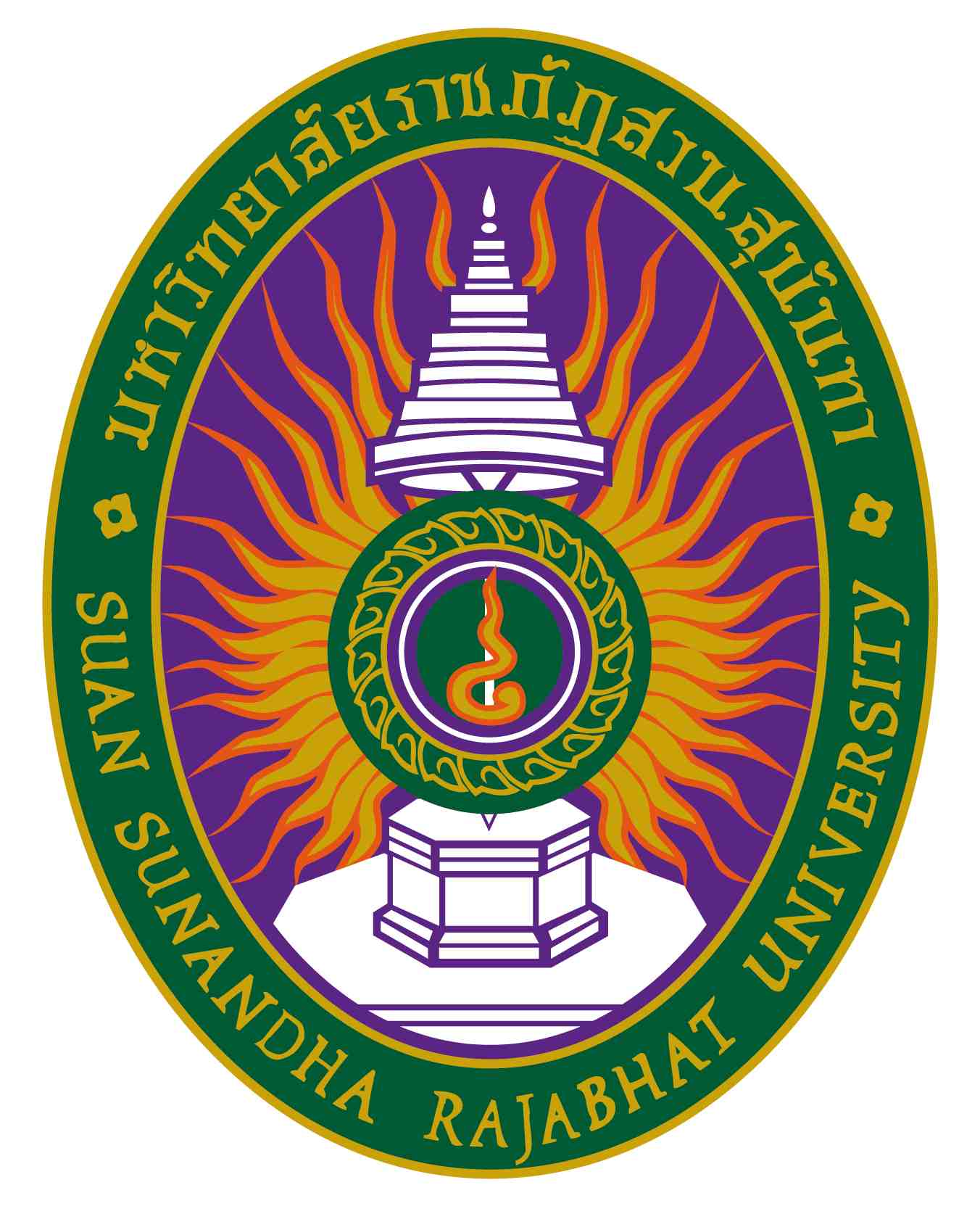 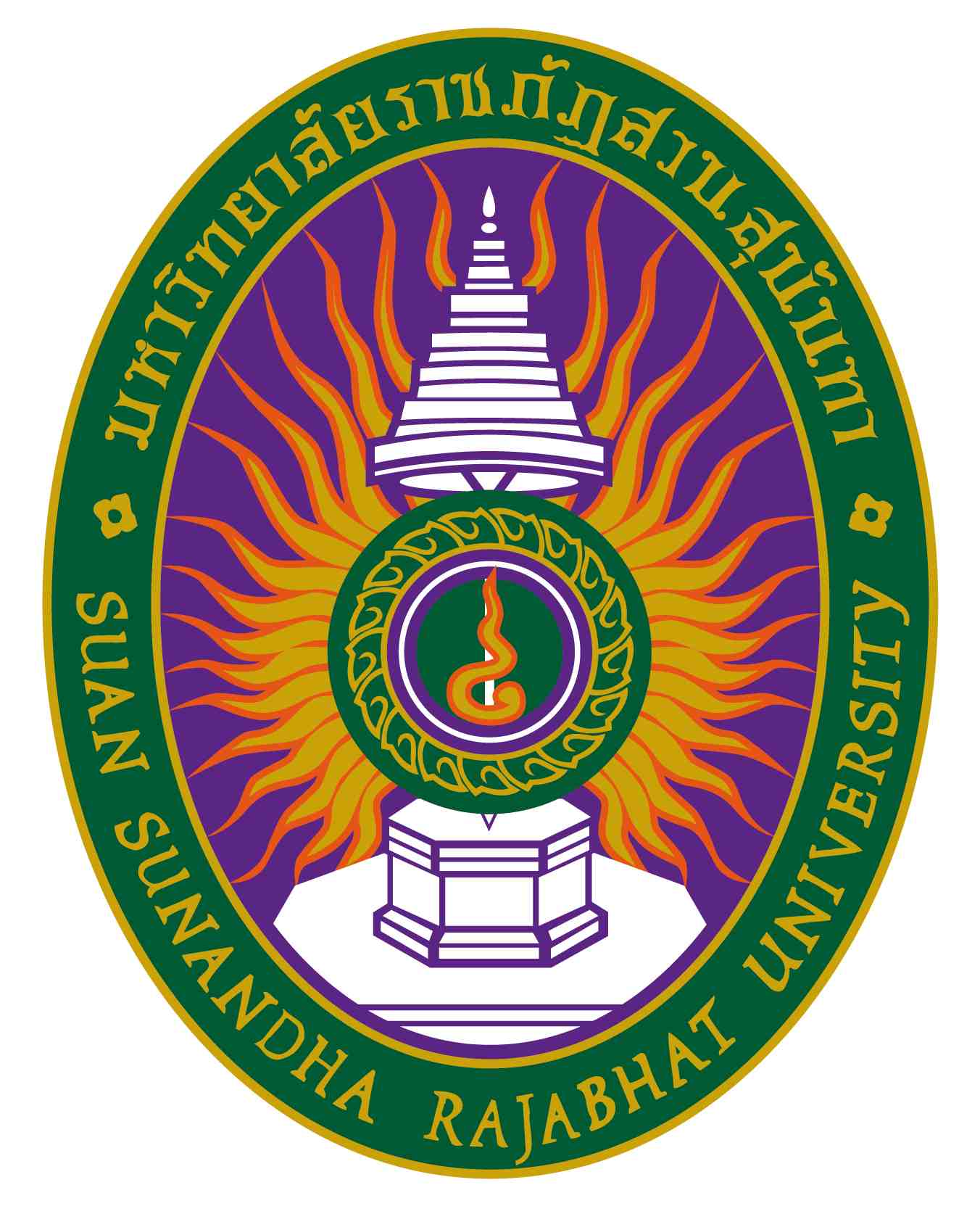 มคอ.๓ รายละเอียดของรายวิชา รหัสวิชา CHS๑๔๐๓ รายวิชา กฎหมายและธุรกิจทางกัญชาการแพทย์สาขาวิชากัญชาเวชศาสตร์ วิทยาลัยสหเวชศาสตร์ มหาวิทยาลัยราชภัฏสวนสุนันทาภาคการศึกษา ๑ ปีการศึกษา ๒๕๖4หมวดที่ ๑ ข้อมูลทั่วไป๑.  รหัสและชื่อรายวิชา		 รหัสวิชา			CHS ๑๔๐๓ชื่อรายวิชาภาษาไทย	กฎหมายและธุรกิจทางกัญชาการแพทย์ชื่อรายวิชาภาษาอังกฤษ	Law and Business in Cannabis Medicine๒.  จำนวนหน่วยกิต     		๒ หน่วยกิต บรรยาย-ปฏิบัติ-ศึกษาด้วยตนเอง : ๒–๐-๔ ชั่วโมง/สัปดาห์	    ๓.  หลักสูตรและประเภทของรายวิชา          ๓.๑  หลักสูตร    			วิทยาศาสตรบัณฑิต(กัญชาเวชศาสตร์)            ๓.๒ ประเภทของรายวิชา  		หมวดวิชาเฉพาะ/วิชาพื้นฐานวิชาชีพ  ๔.  อาจารย์ผู้รับผิดชอบรายวิชาและอาจารย์ผู้สอน			      ๔.๑ อาจารย์ผู้รับผิดชอบรายวิชา    	อ.ภาณุพันธ์ ศรีพันธุ์     ๔.๒ อาจารย์ผู้สอน			อ.ภาณุพันธ์ ศรีพันธุ์๕.  สถานที่ติดต่อ			มหาวิทยาลัยราชภัฏสวนสุนันทา กรุงเทพมหานคร๖.  ภาคการศึกษา / ชั้นปีที่เรียน		๖.๑ ภาคการศึกษาที่ 		๑ ๖.๒ จำนวนผู้เรียนที่รับได้ 	ประมาณ 15 คน๗.  รายวิชาที่ต้องเรียนมาก่อน (Pre-requisite)  (ถ้ามี)			ไม่มี๘.  รายวิชาที่ต้องเรียนพร้อมกัน (Co-requisites) (ถ้ามี)			ไม่มี๙.  สถานที่เรียน	 		มหาวิทยาลัยราชภัฏสวนสุนันทา กรุงเทพมหานคร๑๐.วันที่จัดทำหรือปรับปรุง		 วันที่ ๑ มิถุนายน พ.ศ. ๒๕๖4     รายละเอียดของรายวิชาครั้งล่าสุดหมวดที่ ๒ จุดมุ่งหมายและวัตถุประสงค์๑.   จุดมุ่งหมายของรายวิชา		เพื่อให้นักศึกษามีความรู้ความเข้าใจหลักการของกฎหมายทั่วไป กฎหมายที่เกี่ยวข้องกับกัญชาและธุรกิจทางกัญชาการแพทย์ ข้อกำหนดการจัดตั้งสถานประกอบการและกฎหมายพาณิชย์ที่เกี่ยวข้อง คุณธรรม จริยธรรม และจรรยาบรรณ เพื่อเป็นความรู้พื้นฐานนำไปใช้อย่างถูกต้องและมีประสิทธิภาพ นำไปสู่การพัฒนาและต่อยอดในอนาคต๒.   วัตถุประสงค์ในการพัฒนา/ปรับปรุงรายวิชา	เพื่อให้เนื้อหาวิชาครอบคลุมถึงการเปลี่ยนแปลงตามงานวิจัยในปัจจุบันทันต่อการนำไปประยุกต์ใช้หมวดที่ ๓ ลักษณะและการดำเนินการ๑. คำอธิบายรายวิชา 		หลักการของกฎหมายทั่วไป กฎหมายที่เกี่ยวข้องกับกัญชาและธุรกิจทางกัญชาการแพทย์ ข้อกำหนดการจัดตั้งสถานประกอบการและกฎหมายพาณิชย์ที่เกี่ยวข้อง คุณธรรม จริยธรรม และจรรยาบรรณ๒. จำนวนชั่วโมงที่ใช้ต่อภาคการศึกษา๓. จำนวนชั่วโมงต่อสัปดาห์ที่อาจารย์ให้คำปรึกษาและแนะนำทางวิชาการแก่นักศึกษาเป็นรายบุคคล	(ผู้รับผิดชอบรายวิชาโปรดระบุข้อมูล   ตัวอย่างเช่น  ๑ ชั่วโมง / สัปดาห์)	๓.๑ ปรึกษาด้วยตนเองที่ห้องพักอาจารย์ผู้สอน  วิทยาลัยสหเวชศาสตร์ มหาวิทยาลัยราชภัฎสวนสุนันทา	๓.๒ ปรึกษาผ่านโทรศัพท์ที่ทำงาน / มือถือ  หมายเลข 064-9898958	๓.๓ ปรึกษาผ่านจดหมายอิเล็กทรอนิกส์ (E-Mail) panupan.sr@ssru.ac.th	๓.๔ ปรึกษาผ่านเครือข่ายสังคมออนไลน์ (Facebook/Twitter/Line) ID line : sokun44120 	๓.๕ ปรึกษาผ่านเครือข่ายคอมพิวเตอร์ (Internet/Webboard)	-หมวดที่ ๔ การพัฒนาผลการเรียนรู้ของนักศึกษา๑. คุณธรรม  จริยธรรม๑.๑   คุณธรรม จริยธรรมที่ต้องพัฒนา	๑. เป็นผู้มีคุณธรรม จริยธรรม เสียสละ มีความซื่อสัตย์สุจริต	๒. มีความตระหนักในจรรยาบรรณวิชาชีพ	๓. มีวินัยในการปฏิบัติตามกฎระเบียบของสังคมและวิชาชีพ	๔. เคารพสิทธิและรับฟังความคิดเห็นของผู้อื่น รวมทั้งเคารพในคุณค่าและศักดิ์ศรีของความเป็นมนุษย์๑.๒   ๑.๒ วิธีการสอนบรรยาย (แบบปฏิสัมพันธ์ : ให้ตอบคำถามสั้น ๆ, ระดมความคิด,buzz group)๑.๓    วิธีการประเมินผลประเมินจากการเข้าเรียนและการมีส่วนร่วมในการเรียนการสอน๒. ความรู้๒.๑   ความรู้ที่ต้องพัฒนา	๑. มีความรู้และความเข้าใจ หลักการและทฤษฎีที่สำคัญ ในเนื้อหา	๒. มีความรู้เกี่ยวกับความก้าวหน้าทางวิชาการโดยเฉพาะอย่างยิ่งนวัตกรรม สามารถนำความรู้ไปประยุกต์ใช้ในการแก้ปัญหาในการทำงาน	๓. สามารถบูรณาการความรู้ กับความรู้ในศาสตร์อื่น ๆ ที่เกี่ยวข้อง เพื่อการพัฒนาและประยุกต์ใช้ได้อย่างมีประสิทธิภาพ๒.๒   วิธีการสอนบรรยาย (แบบปฏิสัมพันธ์ : ให้ตอบคำถามสั้น ๆ, ระดมความคิด,buzz group)๒.๓    วิธีการประเมินผลตัวอย่างวิธีการประเมินผลประเมินจากการเข้าเรียนและการมีส่วนร่วมในการเรียนการสอนประเมินจากการสอบข้อเขียน๓. ทักษะทางปัญญา๓.๑   ทักษะทางปัญญาที่ต้องพัฒนา	๑. สามารถนำความรู้ที่ได้จากการฝึกปฏิบัติมาประยุกต์ในระบบการผลิต การรักษาสภาพสิ่งแวดล้อม และการบริการ	๒. สามารถใช้ความรู้และความเข้าใจพื้นฐานในด้านการวางแผนการวิจัย การออกแบบการทดลอง การวิเคราะห์ข้อมูลทางสถิติ การแปลผล การวิจารณ์ และสรุปผลการทดลอง ในการแก้ปัญหา ได้อย่างเหมาะสม๓.๒   วิธีการสอนมอบหมายงานกลุ่ม (อภิปรายเพื่อตอบคำถาม / วิเคราะห์ปัญหากรณีศึกษา / ทำโครงงาน / ทำรายงาน) ให้นำเสนอข้อมูล / ผลงาน (ด้วยวาจา และสื่อ / โปสเตอร์)๓.๓    วิธีการประเมินผลประเมินจากการปฏิบัติ / ส่งงานตามเวลาที่กำหนดประเมินจากผลงานกลุ่ม (เอกสาร / รายงาน)ประเมินจากการนำเสนอ (วาจาและสื่อ / โปสเตอร์)๔. ทักษะความสัมพันธ์ระหว่างบุคคลและความรับผิดชอบ๔.๑   ทักษะความสัมพันธ์ระหว่างบุคคลและความรับผิดชอบที่ต้องพัฒนา	๑. มีมนุษย์สัมพันธ์และมีภาวะผู้นำ โดยสามารถทำงานร่วมกับผู้อื่นทั้งในบทบาทของผู้นำและในบทบาทของสมาชิกกลุ่มที่ดีได้	๒. มีความรับผิดชอบในการกระทำของตนเอง การรับผิดชอบงานกลุ่ม รวมทั้งความรับผิดชอบต่อองค์กรและสังคม	๓. สามารถปรับตัวเข้ากับสถานการณ์และวัฒนธรรมขององค์กรที่ไปปฏิบัติงาน๔.๒   วิธีการสอนมอบหมายงานกลุ่ม (อภิปรายเพื่อตอบคำถาม / วิเคราะห์ปัญหากรณีศึกษา / ทำโครงงาน / ทำรายงาน) ให้นำเสนอข้อมูล / ผลงาน (ด้วยวาจา และสื่อ / โปสเตอร์)๔.๓    วิธีการประเมินผลประเมินจากการปฏิบัติ / ส่งงานตามเวลาที่กำหนดประเมินจากผลงานกลุ่ม (เอกสาร / รายงาน)ประเมินจากการนำเสนอ (วาจาและสื่อ / โปสเตอร์)๕. ทักษะการวิเคราะห์เชิงตัวเลข การสื่อสาร และการใช้เทคโนโลยีสารสนเทศ๕.๑   ทักษะการวิเคราะห์เชิงตัวเลข การสื่อสาร และการใช้เทคโนโลยีสารสนเทศที่ต้องพัฒนา	๑. สามารถประยุกต์ความรู้ทางคณิตศาสตร์และสถิติ เพื่อการวิเคราะห์ ประมวลผล การแก้ปัญหา และนำเสนอข้อมูลได้อย่างเหมาะสม	๒. มีทักษะในการสื่อสารได้อย่างมีประสิทธิภาพทั้งภาษาพูดและภาษาเขียน รวมทั้งการเลือกใช้รูปแบบการสื่อสารได้อย่างเหมาะสม	๓. สามารถใช้เทคโนโลยีสารสนเทศในการสืบค้นและเก็บรวบรวมข้อมูลได้อย่างมีประสิทธิภาพและเหมาะสมกับสถานการณ์	๕.๒   วิธีการสอนมอบหมายงานกลุ่ม (อภิปรายเพื่อตอบคำถาม / วิเคราะห์ปัญหากรณีศึกษา / ทำโครงงาน / ทำรายงาน) ให้นำเสนอข้อมูล / ผลงาน (ด้วยวาจา และสื่อ / โปสเตอร์)๕.๓    วิธีการประเมินผลประเมินจากการปฏิบัติ / ส่งงานตามเวลาที่กำหนดประเมินจากผลงานรายบุคคล (เอกสาร / รายงาน)ประเมินจากผลงานกลุ่ม (เอกสาร / รายงาน)ประเมินจากการนำเสนอ (วาจาและสื่อ / โปสเตอร์)หมายเหตุสัญลักษณ์ 	หมายถึง	ความรับผิดชอบหลัก สัญลักษณ์ 	หมายถึง	ความรับผิดชอบรอง เว้นว่าง	หมายถึง	ไม่ได้รับผิดชอบซึ่งจะปรากฎอยู่ในแผนที่แสดงการกระจายความรับผิดชอบมาตรฐานผลการเรียนรู้จากหลักสูตรสู่รายวิชา (Curriculum Mapping)หมวดที่ ๕ แผนการสอนและการประเมินผลแผนการสอน ๒. แผนการประเมินผลการเรียนรู้หมวดที่ ๖ ทรัพยากรประกอบการเรียนการสอน๑.  ตำราและเอกสารหลัก๑)  เอกสารประกอบการสอน 		- power point๒.  เอกสารและข้อมูลสำคัญ       	๑)  เอกสารประกอบการสอน 		- power point๓.  เอกสารและข้อมูลแนะนำคณะกรรมการการอาหารและยา. พระราชบัญญัติยาเสพติดให้โทษ พ.ศ. 2522. กรุงเทพฯ สืบค้น เมื่อ 21 กุมภาพันธ์ 2563, จาก http://www.phmc.coj.go.th/doc/data/phmc/phmc_1510039791.pdfคณะกรรมการการอาหารและยา, สํานักงาน. 2562. พระราชบัญญัติยาเสพติดให้โทษ (ฉบับที่ 7)พ.ศ. 2562. กรุงเทพฯ สืบค้นเมื่อ 21 กุมภาพันธ์63, จาก  http://www.ratchakitcha.soc.go.th/DATA/PDF/2562/A/019/T_0001.PDF วีรยา ถาอุปชิต นุศราพร เกษสมบูรณ์. การใช้กัญชาทางการแพทย์. วารสารเภสัชศาสตร์อีสาน. ปีที่ 13 ฉบับ พิเศษ ม.ค.- มี.ค.2560. 228-40.ประกาศกระทรวงสาธารณสุข, การแจ้งการมีไว้ในครอบครองกัญชา ส าหรับผู้มีคุณสมบัติมาตรา 65/5 และบุคคลอื่นที่มิใช่ผู้ป่วยตามมาตรา 22 (2) ก่อนพระราชบัญญัติยาเสพติดให้โทษ(ฉบับที่ 7) พ.ศ. 2562 ให้ไม่ต้องรับโทษ, ราชกกิจจานุเบกษา เล่ม 136 ตอน 49ง(26 กุมภาพันธ์ 2562) หน้า 7ประกาศกระทรวงสาธารณสุข, การครอบครองยาเสพติดให้โทษในประเภท 5 เฉพาะกัญชา สำหรับผู้ป่วยที่มีความจำเป็นต้องใช้เพื่อรักษาโรคเฉพาะตัว ก่อนพระราชบัญญัติยาเสพติดให้โทษ(ฉบับที่ 7) พ.ศ. 2562 ใช้บังคับให้ไม่ต้องรับโทษ (ฉบับที่ 7) พ.ศ. 2562 ใช้บังคับให้ไม่ต้องรับโทษ, ราชกกิจจานุเบกษา เล่ม 136 ตอน 49ง (26 กุมภาพันธ์ 2562) หน้า 7หมวดที่ ๗ การประเมินและปรับปรุงการดำเนินการของรายวิชา๑.  กลยุทธ์การประเมินประสิทธิผลของรายวิชาโดยนักศึกษา	ให้นักศึกษาประเมินเมื่อสิ้นสุดการเรียนการสอนในประเด็นต่อไปนี้๑.๑	ให้นักศึกษาประเมินอาจารย์ผู้สอนในประเด็นต่อไปนี้•	ความรับผิดชอบในการสอน การตรงต่อเวลา•	บุคลิกภาพ และเครื่องแบบการแต่งกาย •	การบรรยายด้วยถ้อยคำสุภาพและเหมาะสม •	การเป็นแบบอย่างที่ดีมีการสอดแทรกคุณธรรมและจริยธรรม•	ความสามารถในการถ่ายทอดองค์ความรู้และการกระตุ้นการเรียนรู้•	การชี้แจงและสรุปวัตถุประสงค์การศึกษาหัวข้อที่สอน•	จัดการเรียนการสอนให้เกิดการเรียนรู้ตรงกับที่ระบุไว้ในวัตถุประสงค์การศึกษา•	การเปิดโอกาสให้ผู้เรียนได้แสดงความคิดเห็น(ถาม-ตอบ)ในระหว่างการเรียนการสอน๑.๒	ให้นักศึกษาประเมินภาพรวมของรายวิชาในประเด็นต่อไปนี้•	เนื้อหา องค์ความรู้และประโยชน์ที่ได้รับจากการเรียนรายวิชานี้•	ความพึงพอใจต่อการเรียนรายวิชานี้•	ข้อเสนอแนะอื่นๆ๒. กลยุทธ์การประเมินการสอน ให้อาจารย์ผู้รับผิดชอบรายวิชาหรืออาจารย์ที่ได้รับมอบหมาย ดำเนินการดังต่อไปนี้๒.๑	ให้นักศึกษาประเมินอาจารย์ผู้สอนและภาพรวมของรายวิชาตาม ข้อ ๑๒.๒	ประเมินการจัดการเรียนการสอนโดยการสุ่มสังเกตการสอน ในประเด็นต่อไปนี้•	ความรับผิดชอบในการสอน การตรงต่อเวลา•	บุคลิกภาพ และเครื่องแบบการแต่งกาย •	การบรรยายด้วยถ้อยคำสุภาพและเหมาะสม •	การเป็นแบบอย่างที่ดีมีการสอดแทรกคุณธรรมและจริยธรรม•	ความสามารถในการถ่ายทอดองค์ความรู้และการกระตุ้นการเรียนรู้•	การชี้แจงและสรุปวัตถุประสงค์การศึกษาหัวข้อที่สอน•	จัดการเรียนการสอนให้เกิดการเรียนรู้ตรงกับที่ระบุไว้ในวัตถุประสงค์การศึกษา•	การเปิดโอกาสให้ผู้เรียนได้แสดงความคิดเห็น(ถาม-ตอบ)ในระหว่างการเรียนการสอน๒.๓	ให้อาจารย์ผู้สอนประเมินตนเองในประเด็นต่อไปนี้•	ความเหมาะสมของเนื้อหา และระยะเวลาที่ใช้ในการเตรียมสอน•	ประสิทธิผลของเนื้อหาและระยะเวลาที่ใช้ในการสอน •	ความเข้าใจของนักศึกษาต่อเนื้อหาที่ใช้ในการเรียน•	ความพึงพอใจของผู้สอนต่อผลการสอน•	ข้อที่ควรปรับปรุงแก้ไขหรือพัฒนาตนเองในการสอนครั้งต่อไป๓.  การปรับปรุงการสอนสาขาวิชากัญชาเวชศาสตร์ มีกลไกและวิธีการปรับปรุงการเรียนการสอนดังนี้๓.๑	อาจารย์ผู้สอนจัดทำบันทึกเหตุการณ์ระหว่างการเรียนการสอน ในหัวข้อที่อาจจะมีผลกระทบต่อการเรียนการสอนแล้วพิจารณาปรับปรุงแก้ไขในแต่ละคาบการสอน ๓.๒	อาจารย์ผู้สอนพิจารณาปรับปรุงการจัดการเรียนการสอนสำหรับปีการศึกษาต่อไปโดยอาศัยข้อมูลดังต่อไปนี้•	ผลการเรียนของนักศึกษา•	ผลการประเมินประสิทธิผลของรายวิชาโดยนักศึกษา•	ผลการประเมินการสอน•	บันทึกเหตุการณ์ระหว่างการเรียนการสอน๔.  การทวนสอบมาตรฐานผลสัมฤทธิ์ของนักศึกษาในรายวิชาสาขาวิชากัญชาเวชศาสตร์มีกระบวนการทวนสอบมาตรฐานผลสัมฤทธิ์ของนักศึกษาในรายวิชาโดยประเมินประเด็นต่อไปนี้•	ความพึงพอใจตามวัตถุประสงค์และมาตรฐานการเรียนรู้ ๕ ด้านในรายวิชา•	ความพึงพอใจภาพรวมต่อการเรียนการสอนในรายวิชา•	การวัดประเมินผลจากผลการเรียนของนักศึกษา(มคอ.๕)•	ประเมินจากการสอบ(Comprehensive test)๕.  การดำเนินการทบทวนและการวางแผนปรับปรุงประสิทธิผลของรายวิชา	เมื่อสิ้นสุดทุกปีการศึกษา อาจารย์ผู้รับผิดชอบรายวิชาจะจัดประชุม / ติดต่อขอความคิดเห็นจากอาจารย์ที่ร่วมสอน รวมทั้งพิจารณาสรุปผลการประเมินการสอน ผลสัมฤทธิ์ของนักศึกษา  เพื่อกำหนดประเด็นที่เห็นสมควรจัดให้มีการปรับปรุงในการศึกษาต่อไป ทั้งเนื้อหา ลำดับการสอน วิธีการสอนและการประเมินผล***********************แผนที่แสดงการกระจายความรับผิดชอบมาตรฐานผลการเรียนรู้จากหลักสูตรสู่รายวิชา (Curriculum Mapping)ตามที่ปรากฏในรายละเอียดของหลักสูตร (Programme Specification) มคอ. ๒ความรับผิดชอบในแต่ละด้านสามารถเพิ่มลดจำนวนได้ตามความรับผิดชอบบรรยาย(ชั่วโมง)สอนเสริม(ชั่วโมง)การฝึกปฏิบัติ/งานภาคสนาม/การฝึกงาน(ชั่วโมง)การศึกษาด้วยตนเอง(ชั่วโมง)สป.ที่เนื้อหา/หัวข้อจำนวนชั่วโมงบรรยายจำนวนชั่วโมงปฏิบัติจำนวนชั่วโมงค้นคว้ากิจกรรมการเรียนการสอนผู้สอน๑แนะนำรายวิชารายละเอียดการเรียนการสอนการประเมินผล ๒๐๔- Course Syllabus- ปฏิทินการเรียนการสอนของรายวิชา-บรรยาย-อภิปราย-ศึกษาค้นคว้าอ.ภาณุพันธ์ ศรีพันธุ์๒หลักการเบื้องต้นของกฎหมาย 1๒๐๔-บรรยาย-อภิปราย-ศึกษาค้นคว้าอ.ภาณุพันธ์ ศรีพันธุ์๓หลักการเบื้องต้นของกฎหมาย 2 ๒๐๔-บรรยาย-อภิปราย-ศึกษาค้นคว้าอ.ภาณุพันธ์ ศรีพันธุ์๔กฎหมายที่เกี่ยวข้องกับกัญชาและธุรกิจทางกัญชา การแพทย์ ๒๐๔-บรรยาย-อภิปราย-ศึกษาค้นคว้าอ.ภาณุพันธ์ ศรีพันธุ์๕กฎหมายที่เกี่ยวข้องกับกัญชาและธุรกิจทางกัญชา การแพทย์  (ต่อ)๒๐๔-บรรยาย-อภิปราย-ศึกษาค้นคว้าอ.ภาณุพันธ์ ศรีพันธุ์๖กฎหมายเกี่ยวกับพืชกระท่อม๒๐๔-บรรยาย-อภิปราย-ศึกษาค้นคว้าอ.ภาณุพันธ์ ศรีพันธุ์๗การอภิปรายกลุ่ม/เดี่ยว จากการสืบค้น นำเสนอผลงาน  สรุปก่อนสอบ  (รูปแบบธุรกิจกัญชา)๒๐๔-บรรยาย-อภิปราย-ศึกษาค้นคว้าอ.ภาณุพันธ์ ศรีพันธุ์๘สอบกลางภาค---อ.ภาณุพันธ์ ศรีพันธุ์๙พระราชบัญญัติยา พ.ศ.๒๕๑๐๒๐๔-บรรยาย-อภิปราย-ศึกษาค้นคว้าอ.ภาณุพันธ์ ศรีพันธุ์๑๐พระราชบัญญัติยา พ.ศ.๒๕๑๐ (ต่อ)๒๐๔-บรรยาย-อภิปราย-ศึกษาค้นคว้าอ.ภาณุพันธ์ ศรีพันธุ์๑๑พระราชบัญญัติยาเสพติดให้โทษ พ.ศ. ๒๕๖๒ ๒๐๔-บรรยาย-อภิปราย-ศึกษาค้นคว้าอ.ภาณุพันธ์ ศรีพันธุ์๑๒พระราชบัญญัติยาเสพติดให้โทษ พ.ศ. ๒๕๖๒ (ต่อ)๒๐๔-บรรยาย-อภิปราย-ศึกษาค้นคว้าอ.ภาณุพันธ์ ศรีพันธุ์๑๓พระราชบัญญัติผลิตภัณฑ์ พ.ศ.๒๕๖๒๒๐๔-บรรยาย-อภิปราย-ศึกษาค้นคว้าอ.ภาณุพันธ์ ศรีพันธุ์๑๔การขออนุญาตปลูก นำเข้า ซึ่งยาเสพติดให้โทษประเภท 5 ๒๐๔-บรรยาย-อภิปราย-ศึกษาค้นคว้าอ.ภาณุพันธ์ ศรีพันธุ์๑๕การขออนุญาตปลูก นำเข้า ซึ่งยาเสพติดให้โทษประเภท 5 (ต่อ)๒๐๔-บรรยาย-อภิปราย-ศึกษาค้นคว้าอ.ภาณุพันธ์ ศรีพันธุ์๑๖การอภิปรายกลุ่มจากการสืบค้น (การออกแบบโรงเรือนในอุดมคติ)๒๐๔อ.ภาณุพันธ์ ศรีพันธุ์๑๗สอบปลายภาค----สอบอ.ภาณุพันธ์ ศรีพันธุ์ผลการเรียนรู้วิธีการประเมินผลการเรียนรู้สัปดาห์ที่ประเมินสัดส่วนของการประเมินผลประเมินจากการเข้าเรียน/การมีส่วนร่วมในการเรียนการสอน๒.๒, ๓.๑, ๔.๒, ๕.๓ประเมินจากการส่งงานตามเวลาที่กำหนด๕ประเมินจากผลงานรายบุคคล (เอกสาร / รายงาน)ประเมินจากผลงานกลุ่ม (เอกสาร / รายงาน)ประเมินจากการนำเสนอ (วาจาและสื่อ / โปสเตอร์)ประเมินจากการสอบข้อเขียนประเมินจากการสอบปากเปล่าประเมินจากการสอบภาคปฏิบัติประเมินจากการสังเกตการปฏิบัติงานในสถานการณ์จำลองประเมินจากการสังเกตการปฏิบัติงานในสถานการณ์จริงประเมินจากการสังเกตระหว่างการทำงานร่วมกับเพื่อนนักศึกษา/ผู้ร่วมงานรายวิชาคุณธรรม จริยธรรมคุณธรรม จริยธรรมคุณธรรม จริยธรรมคุณธรรม จริยธรรมคุณธรรม จริยธรรมคุณธรรม จริยธรรมคุณธรรม จริยธรรมความรู้ความรู้ความรู้ความรู้ความรู้ทักษะทางปัญญาทักษะทางปัญญาทักษะทางปัญญาทักษะความสัมพันธ์ระหว่างบุคคล และความรับผิดชอบระหว่างบุคคลและความรับผิดชอบทักษะความสัมพันธ์ระหว่างบุคคล และความรับผิดชอบระหว่างบุคคลและความรับผิดชอบทักษะความสัมพันธ์ระหว่างบุคคล และความรับผิดชอบระหว่างบุคคลและความรับผิดชอบทักษะการวิเคราะห์เชิงตัวเลข การสื่อสาร และการใช้เทคโนโลยีสารสนเทศเชิงตัวเลข การสื่อสารและการใช้เทคโนโลยีสารสนเทศทักษะการวิเคราะห์เชิงตัวเลข การสื่อสาร และการใช้เทคโนโลยีสารสนเทศเชิงตัวเลข การสื่อสารและการใช้เทคโนโลยีสารสนเทศทักษะการวิเคราะห์เชิงตัวเลข การสื่อสาร และการใช้เทคโนโลยีสารสนเทศเชิงตัวเลข การสื่อสารและการใช้เทคโนโลยีสารสนเทศทักษะการวิเคราะห์เชิงตัวเลข การสื่อสาร และการใช้เทคโนโลยีสารสนเทศเชิงตัวเลข การสื่อสารและการใช้เทคโนโลยีสารสนเทศทักษะด้านอื่น ๆรายวิชา  ความรับผิดชอบหลัก                                                          ความรับผิดชอบรอง  ความรับผิดชอบหลัก                                                          ความรับผิดชอบรอง  ความรับผิดชอบหลัก                                                          ความรับผิดชอบรอง  ความรับผิดชอบหลัก                                                          ความรับผิดชอบรอง  ความรับผิดชอบหลัก                                                          ความรับผิดชอบรอง  ความรับผิดชอบหลัก                                                          ความรับผิดชอบรอง  ความรับผิดชอบหลัก                                                          ความรับผิดชอบรอง  ความรับผิดชอบหลัก                                                          ความรับผิดชอบรอง  ความรับผิดชอบหลัก                                                          ความรับผิดชอบรอง  ความรับผิดชอบหลัก                                                          ความรับผิดชอบรอง  ความรับผิดชอบหลัก                                                          ความรับผิดชอบรอง  ความรับผิดชอบหลัก                                                          ความรับผิดชอบรอง  ความรับผิดชอบหลัก                                                          ความรับผิดชอบรอง  ความรับผิดชอบหลัก                                                          ความรับผิดชอบรอง  ความรับผิดชอบหลัก                                                          ความรับผิดชอบรอง  ความรับผิดชอบหลัก                                                          ความรับผิดชอบรอง  ความรับผิดชอบหลัก                                                          ความรับผิดชอบรอง  ความรับผิดชอบหลัก                                                          ความรับผิดชอบรอง  ความรับผิดชอบหลัก                                                          ความรับผิดชอบรอง  ความรับผิดชอบหลัก                                                          ความรับผิดชอบรอง  ความรับผิดชอบหลัก                                                          ความรับผิดชอบรอง  ความรับผิดชอบหลัก                                                          ความรับผิดชอบรองหมวดวิชาเฉพาะ/วิชาพื้นฐานวิชาชีพ  ๑๒๓๔๕๖๗๑๒๓๔๕๑๒๓๑๒๓๑๒๓๔รหัสวิชา CHS ๑๔๐๓ชื่อรายวิชา กฎหมายและธุรกิจทางกัญชาการแพทย์ (Law and Business in Cannabis Medicine)--------